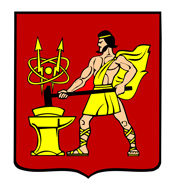 АДМИНИСТРАЦИЯ  ГОРОДСКОГО ОКРУГА ЭЛЕКТРОСТАЛЬМОСКОВСКОЙ   ОБЛАСТИРАСПОРЯЖЕНИЕ ____13.03.2024___ № ____77-р_________Об отмене документации по планировке территории городского округа Электросталь Московской области в границах: территория СНТ «Восход нижний» - территория производственно-складской базы ИП Остафийчука З.В., расположенной по 
ул.Рабочая, 37а – Ногинская ветка Московско-Горьковской дистанции путиВ соответствии со ст.48 Федерального закона от 06.10.2003 № 131-ФЗ «Об общих принципах организации местного самоуправления в Российской Федерации», в связи наложением дополнительных излишних ограничений на использование в виде предельного процента застройки и этажности, не соответствующих градостроительному регламенту Правил землепользования и застройки территории (части территории) городского округа Электросталь Московской области, утвержденных постановлением Администрации городского округа Электросталь Московской области от 02.06.2021 № 427/6 (в редакции постановления Администрации городского округа Электросталь Московской области от 04.09.2023 № 1202/9), в целях рационального использования земельных ресурсов городского округа Электросталь:1.	Отменить документацию по планировке территории городского округа Электросталь Московской области в границах: территория СНТ «Восход нижний» - территория производственно-складской базы ИП Остафийчука З.В., расположенной по 
ул.Рабочая, 37а – Ногинская ветка Московско-Горьковской дистанции пути, утвержденную распоряжением Администрации городского округа Электросталь Московской области от 26.05.2014 № 297-р.2. Опубликовать настоящее распоряжение на официальном сайте www.electrostal.ru городского округа Электросталь Московской области.Глава городского округа                                                                                        И.Ю. Волкова